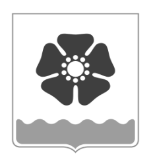 Городской Совет депутатовмуниципального образования «Северодвинск» (Совет депутатов Северодвинска)седьмого созываРЕШЕНИЕО внесении изменений в Правила благоустройства территории муниципального образования «Северодвинск» В соответствии с Гражданским кодексом Российской Федерации, Федеральным законом от 06.10.2003 № 131-ФЗ «Об общих принципах организации местного самоуправления в Российской Федерации», в целях организации благоустройства и необходимости урегулирования вопросов, связанных с размещением брошенных транспортных средств на территории городского округа Архангельской области «Северодвинск», на основании протокола общественных обсуждений от 12.10.2022, Совет депутатов Северодвинскарешил:1. Внести в Правила благоустройства территории муниципального образования «Северодвинск», утвержденные решением Совета депутатов Северодвинска от 14.12.2017 № 40 (в редакции от 08.09.2022), следующие изменения:1.1. Подпункт 1.4 пункта 1 дополнить подпунктом 35 следующего содержания:«35) брошенное транспортное средство – транспортное средство, оставленное собственником с целью отказа от права собственности на него и обладающее одним или совокупностью следующих признаков, наличие которых позволяет предположить, что транспортное средство брошено:- разукомплектованное транспортное средство – транспортное средство, у которого отсутствует один из следующих конструктивных элементов: капот, крышка багажника, двери, стойки, крыша, фары, сигнальные огни, бампера, элементы облицовки, стекла, зеркала заднего вида, колеса и (или) покрышки, в связи с чем транспортное средство не может эксплуатироваться в соответствии с действующими нормами и правилами;- поврежденное транспортное средство – транспортное средство, имеющее видимые значительные повреждения элементов кузова, стекол, зеркал заднего вида, колес и (или) покрышек либо имеющее ржавые конструкции, в связи с чем транспортное средство не может эксплуатироваться в соответствии с действующими нормами и правилами;- транспортное средство является местом скопления мусора, веток, листьев, снега, а также отсутствуют следы протектора шин (в зимний период);- наличие свободного доступа в транспортное средство.».1.2. Подпункт 10.19 пункта 10 дополнить абзацами следующего содержания:«- размещать брошенные транспортные средства на территориях общего пользования, земельных участках, на которых расположены многоквартирные дома, а также на земельных участках муниципальных учреждений образования, культуры, физической культуры и спорта.Порядок выявления и перемещения брошенных транспортных средств на территории Северодвинска с территорий общего пользования, земельных участков, на которых расположены многоквартирные дома, а также с земельных участков муниципальных учреждений образования, культуры, физической культуры и спорта устанавливается постановлением Администрации Северодвинска.Собственники иных земельных участков могут принимать меры по удалению с указанных земельных участков брошенных транспортных средств в соответствии с Гражданским кодексом Российской Федерации.».2. Настоящее решение вступает в силу после его официального опубликования.3. Опубликовать (обнародовать) настоящее решение в бюллетене нормативно-правовых актов муниципального образования «Северодвинск» «Вполне официально», разместить в сетевом издании «Вполне официально (вполне-официально.рф) и на официальных интернет-сайтах Совета депутатов Северодвинска и Администрации Северодвинска.от13.12.2022№  31ПредседательСовета депутатов Северодвинска_________________ М.А. СтарожиловВременно исполняющий обязанности  Главы Северодвинска_________________ О.В. Бачериков